Modern European HistoryUnit 3 – Reformation and ExplorationHenry VIII - Kathryn Howard Reading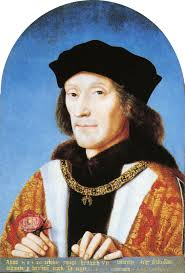 Henry VII (Henry Tudor)Henry Tudor was born on 28 January 1457 in Pembroke, Wales. His father, Edmund Tudor, had died two months earlier and his mother, Margaret Beaufort, was just thirteen.Henry was born into a country divided by conflict. He belonged to one branch of the Plantagenet Royal Family, the House of Lancaster, who were fighting another branch, the House of York, for control of the throne – the so-called Wars of the Roses. Henry’s mother Margaret was a descendant of Edward III, which gave Henry a real, although tenuous, claim to the throne.Mindful of Henry's vulnerability, Margaret entrusted her son to the care of his uncle, Jasper Tudor. When Henry was 14, Edward IV won power for the House of York in the Battle of Tewkesbury. Many Lancastrians died or were executed as a result of the battle. Jasper fled with Henry to France.Claim to the English ThroneEdward IV died in 1483, leaving his wife, Elizabeth Woodville (the 'White Queen') a widow. His brother Richard usurped the throne from his 12-year-old nephew Edward V, making himself Richard III. Henry was now the leading Lancastrian claimant to the English crown, and saw his support grow. He promised his supporters that if he became king he would marry Edward IV's daughter, Elizabeth of York; a move that would unite the warring houses of York and Lancaster, the opposing sides in the Wars of the Roses.The Battle of BosworthIn 1485, Henry landed at Milford Haven. He marched across Wales and England to meet Richard III's forces at the Battle of Bosworth Field in Leicestershire. In the battle Richard III was killed and Henry was crowned King Henry VII at the top of Crown Hill, near the village of Stoke Golding.Having secured parliamentary recognition of his title as King of England he married Elizabeth of York thus uniting the House of Lancaster and the House of York. He adopted the Tudor rose as the emblem of England, combining the white rose of York with the red rose of Lancaster to symbolise an end to the dynastic war.Consolidated PowerHenry VII's grip on power was far from secure. His claim to the throne was shaky and he was plagued by plots and conspiracies. He consolidated his position with a treaty with France that opened up trade between the two countries. His most important treaty was the 'Magnus Intercursus' or 'Great Intercourse', signed with the Netherlands, securing England's textile exports.In 1503 he arranged the marriage of his daughter, Margaret Tudor, to James IV of Scotland in order to secure peace between the two countries. The marriage meant that James IV's descendants would have a claim to the English throne.Henry also secured a marriage between his eldest son, Arthur, and the Spanish princess, Catherine of Aragon, in 1501. But in 1502 the 15-year-old Arthur Tudor died suddenly at Ludlow Castle, leaving Catherine a widow and making his younger brother, Henry, the new heir to the throne. It was suggested that Catherine should marry the young Henry instead, but this wasn't agreed upon during Henry VII's lifetime due to wrangling over Catherine's dowry.Tudor StateHenry VII rebuilt the royal finances by avoiding war, promoting trade and enforcing royal taxes to the point of ruthlessness. This meant he was able to leave a fortune to his son, the future Henry VIII.Henry VII began the work of building a modern administration. The Royal Council was reborn as the Court of Star Chamber, set up to deal with judicial matters. Arrangements were made to promote better order in Wales and the north through the creation of special councils and more powers were entrusted to the justices of the peace.The combined impact of Henry VII's reforms would increase significantly the power of the King and open the way for medieval rule, with its local law and customs, to be gradually supplanted by a more centralised Tudor state.DeathHenry VII died of tuberculosis on 21 April 1509 and was buried at Westminster Abbey. He left a safe throne, a solvent government and a prosperous and reasonably united country. Henry VII was succeeded by his second son, Henry VIII.Henry VIII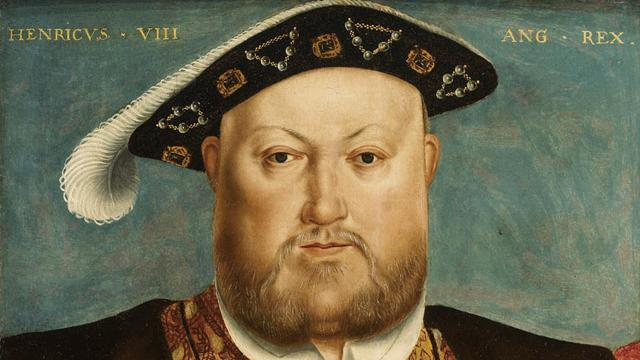 Henry, the second son of King Henry VII and Elizabeth of York, was born on 28 June 1491 at Greenwich Palace. After the death of his elder brother Arthur in 1502, Henry became heir to the English throne.King of EnglandWhen Henry VII died in 1509, this popular eighteen-year-old prince, known for his love of hunting and dancing, became King Henry VIII. Soon after he obtained the papal dispensation required to allow him to marry his brother's widow, Catherine of Aragon.In the first years of his reign Henry VIII effectively relied on Thomas Wolsey to rule for him, and by 1515 Henry had elevated him to the highest role in government: Lord Chancellor.In 1521 Pope Leo X conferred the title of Defender of the Faith on Henry for his book 'Assertio Septem Sacramentorum', which affirmed the supremacy of the Pope in the face of the reforming ideals of the German theologian, Martin Luther.Military mightHenry VIII's early military campaigns began when he joined Pope Julius II's Holy League against France in 1511. Wolsey proved himself to be an outstanding minister in his organisation of the first French campaign and while the Scots saw this war as an opportunity to invade England, they were defeated at Flodden in 1513. However war with France ultimately proved expensive and unsuccessful.Henry VIII is known as the 'father of the Royal Navy.' When he became king there were five royal warships. By his death he had built up a navy of around 50 ships. He refitted several vessels with the latest guns including the Mary Rose, which sank in 1545.Henry also built the first naval dock in Britain at Portsmouth and in 1546 he established the Navy Board. This set up the administrative machinery for the control of the fleet.A male heirHenry was acutely aware of the importance of securing a male heir during his reign. He was worried that he had only one surviving child, Mary, to show for his marriage to Catherine, who was now in her 40s. So the king asked Cardinal Wolsey to appeal to Pope Clement VII for an annulment and it soon became clear he wanted to marry Anne Boleyn, who had been a lady-in-waiting to his first wife.But, unwilling to anger Catherine of Aragon's nephew – the most powerful ruler in Europe, the Holy Roman Emperor Charles V – the Pope refused. Thomas Wolsey's ascendancy was cut short by this failure.In 1533, Henry VIII broke with the church and married the now pregnant Anne Boleyn in a secret ceremony. Henry was excommunicated by the Pope. The English reformation had begun.Head of the ChurchAfter Wolsey's downfall, Thomas Cromwell became Henry's chief minister and earned the confidence of the King by helping him to break with Rome and establish Henry VIII as head of the Church of England. This act also brought him much needed wealth through the dissolution of the well-funded monasteries. Over four years Cromwell ordered that 800 monasteries be disbanded and their lands and treasures taken for the crown.The cultural and social impact was significant, as much of the land was sold to the gentry and churches and monasteries were gutted and destroyed. Henry's personal religious beliefs remained Catholic, despite the growing number of people at court and in the nation who had adopted Protestantism.Kathryn HowardNo Other Will Than HisBORN: 1521;  MARRIED: 28 JULY 1540;  EXECUTED: 13 FEBRUARY 1542There has probably been more interest in the wives of Henry VIII than in the King himself, although it is impossible not to wonder about the man that brought these six women together in history. Their lives were all unique, yet all had fates ultimately decided by the same man. Two were divorced, with one getting a much better deal than the other. Two were beheaded, one falsely accused, the other probably not. One died shortly after giving birth to the male heir Henry so desperately longed for. One survived as his widow.Kathryn Howard was the daughter of Lord Edmund Howard, a younger brother of Thomas Howard, Duke of Norfolk. She was also first cousin to Anne Boleyn, Henry's ill-fated second Queen. She was brought up in the household of the Dowager Duchess of Norfolk. As part of the Duchess' household, she would have spent most of her time at Lambeth and Horsham.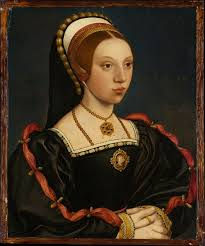 Kathryn came to court at about the age of 19 as a lady in waiting to Anne of Cleves and there is no doubt that the spirited young girl caught Henry's attentions. Kathryn's uncle probably encouraged the girl to respond to the King's attentions and saw it as a way to increase his own influence over the monarch. The Duke of Norfolk also took advantage of the debacle of the Anne of Cleves marriage as a chance to discredit his enemy, Thomas Cromwell. In fact, Cromwell was executed shortly after the marriage was nullified.Sixteen days after he was free of Anne, Henry took his fifth wife, Kathryn Howard, on July 28, 1540. Henry was 49 and he bride was no older than 19.For all that can be said against this match, Kathryn did manage to lift the King's spirits. Henry had gained a lot of weight and was dealing with the ulcerated leg that was to pain him until his death. The vivacious young girl brought back some of Henry's zest for life. The King lavished gifts on his young wife and called her his 'rose without a thorn' and the 'very jewel of womanhood'.Less than a year into Kathryn's marriage, the rumors of her infidelity began. In a way, one couldn't blame her for seeking the company of handsome young men closer to her own age. But to do so, even if only in courtly flirtations, was dangerous for a Queen, especially one who came from a powerful family with many enemies. Kathryn didn't help matters much by appointing one of her admirers as her personal secretary.By November 1541, there was enough evidence against the Queen that Archbishop Cranmer informed the King of Kathryn's misconduct. At first, Henry did not believe the accusations. But, he agreed to allow further investigations into the matter. Enough evidence was gathered that the Queen had been promiscuous before her marriage and may have had liaisons after becoming Henry's wife. She was executed on the Tower Green on February 13, 1542 and laid to rest near her cousin Anne Boleyn in the Chapel of St. Peter ad Vincula at the Tower of London.